Taller de Industrialización a pequeña escala:Tema: Origen del chocolateCopia en tu carpeta la siguiente información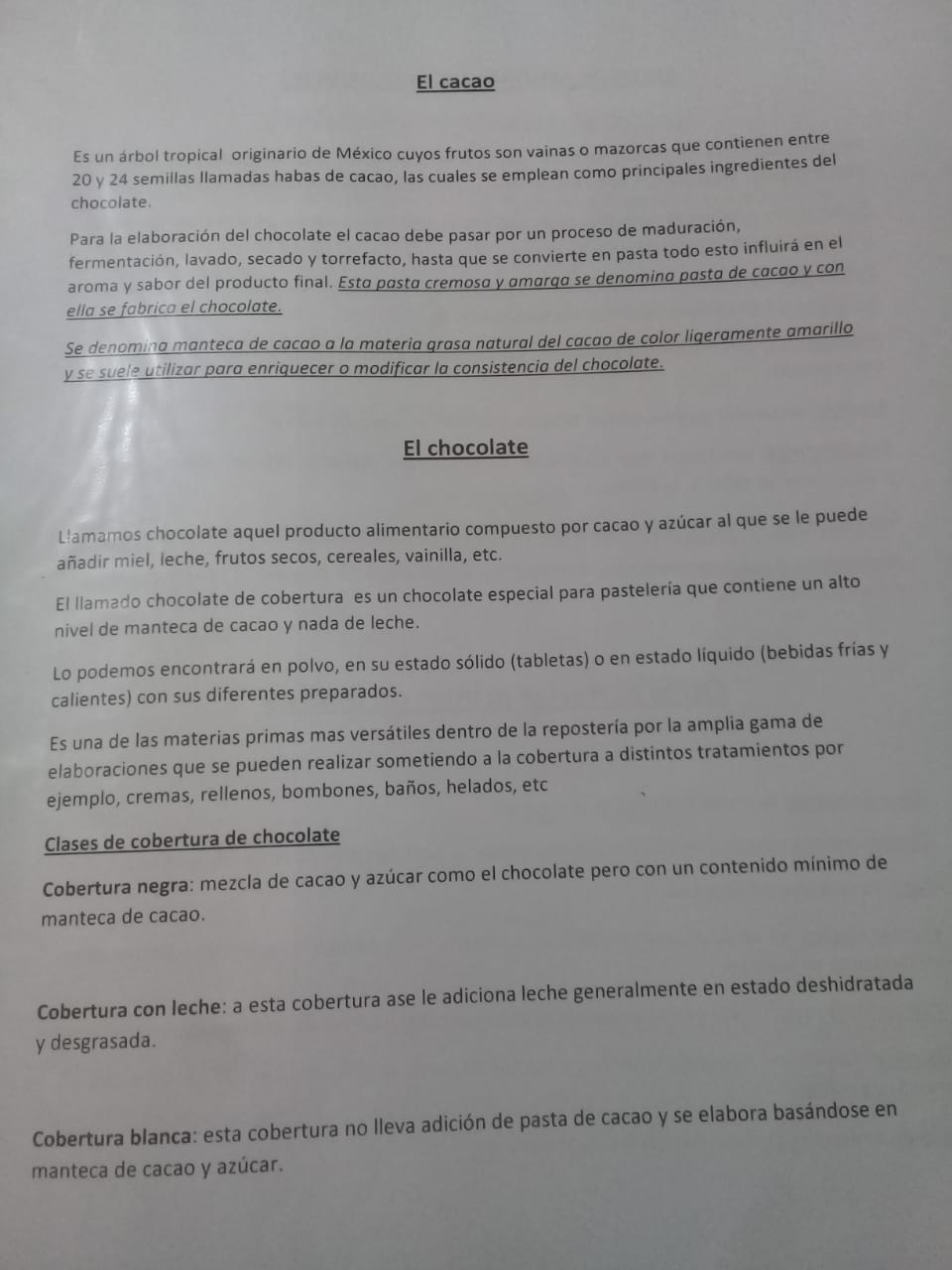 